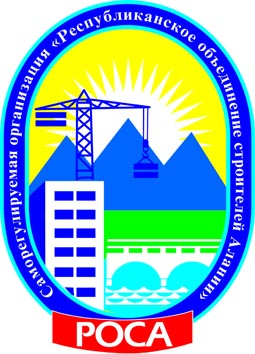 Некоммерческое партнерство«Саморегулируемая организация«Республиканское объединение строителей Алании»(НП СРО РОСА)П р о т о к о лЗаседания Аттестационной комиссииНекоммерческого партнерства «Саморегулируемая организация«Республиканское объединение строителей Алании»«30» июня 2014 года									№ 10 (42)-акгор. ВладикавказОснование созыва Аттестационной комиссии – решение Председателя Аттестационной комиссии Некоммерческого партнерства «Саморегулируемая организация «Республиканское объединение строителей Алании» - Тавитова А.Н., по поступившим из Центра по тестированию НП СРО РОСА Актам оценки уровня знаний.Место проведения заседания: РСО-Алания, гор. Владикавказ, ул. Чкалова, д. 41а.Дата проведения заседания:  30 июня 2014 года, 16 часов 00 минут.Председательствующий на заседании Аттестационной комиссии:Председатель Аттестационной комиссии Некоммерческого партнерства «Саморегулируемая организация «Республиканское объединение строителей Алании», заместитель генерального директора по правовым вопросам и контрольно-экспертной деятельности НП СРО РОСА - Тавитов А.Н.Секретарь заседания: Ведущий специалист по информационному обеспечению, повышению квалификации и аттестации НП СРО РОСА - Кукол А.С.Присутствовали с правом голоса:1. Тавитов А.Н. – Председатель Аттестационной комиссии НП СРО РОСА, заместитель генерального директора по правовым вопросам и контрольно-экспертной деятельности НП СРО РОСА.2. Томаев Р.Х. – Заместитель Председателя, член Аттестационной комиссии НП СРО РОСА, заместитель начальника инспекции Государственного строительного надзора по Республике Северная Осетия-Алания.3. Пхалагов Т.Х. – член Аттестационной комиссии НП СРО РОСА, исполнительный директор ООО «Промжилстрой РСО-Алания».Присутствовали без права голоса:1. Кукол А.С., ведущий специалист по информационному обеспечению, повышению квалификации и аттестации НП СРО РОСА.Открытие заседания Аттестационной комиссии Некоммерческого партнерства «Саморегулируемая организация «Республиканское объединение строителей Алании».Слушали: Председательствующего, который сообщил, что на заседании принимают участие все члены Аттестационной комиссии НП СРО РОСА. Кворум для голосования имеется. Полномочия проверены в соответствии с действующим законодательством, заседание Аттестационной комиссии НП СРО РОСА предложено считать «открытым». Иных предложений и замечаний не поступило.Решили:Принять к сведению озвученную информацию и признать наличие кворума для голосования по вопросам Повестки дня, а заседание Аттестационной комиссии Некоммерческого партнерства «Саморегулируемая организация «Республиканское объединение строителей Алании» считать - «открытым».Голосовали: «за» - 3 голоса, «против» - нет, «воздержался» - нет.Решение принято единогласно.Председательствующий объявил заседание Аттестационной комиссии НП СРО РОСА - «открытым». О Повестке дня заседания Аттестационной комиссии Некоммерческого партнерства «Саморегулируемая организация «Республиканское объединение строителей Алании»Слушали: Председательствующего, который предложил утвердить Повестку дня Аттестационной комиссии НП СРО РОСА из 2-х (двух) вопросов.Иных предложений и замечаний не поступило.Решили:Утвердить Повестку дня заседания Аттестационной комиссии Некоммерческого партнерства «Саморегулируемая организация «Республиканское объединение строителей Алании» из 2-х (двух) вопросов.Голосовали: «за» - 3 голоса, «против» - нет, «воздержался» - нет.Решение принято единогласно.Повестка дня заседания Аттестационной комиссии Некоммерческого партнерства «Саморегулируемая организация «Республиканское объединение строителей Алании»:О рассмотрении вопроса по выдаче (отказе в выдаче) Аттестатов по итогам оценки уровня знаний претендентов на аттестацию – работников членов НП СРО РОСА, на основании представленных, Центром по тестированию НП СРО РОСА за период с 16 июня 2014 года по 20 июня 2014 года, Актов оценки уровня знаний.О рассмотрении вопроса по выдаче (отказе в выдаче) Аттестатов по итогам оценки уровня знаний претендентов на аттестацию – работников членов НП СРО РОСА, на основании представленных, Центром по тестированию НП СРО РОСА за период с 23 июня 2014 года по 27 июня 2014 года, Актов оценки уровня знаний.По вопросу №1 повестки дня:О рассмотрении вопроса по выдаче (отказе в выдаче) Аттестатов по итогам оценки уровня знаний претендентов на аттестацию – работников членов НП СРО РОСА, на основании представленных, Центром по тестированию НП СРО РОСА за период с 16 июня 2014 года по 20 июня 2014 года, Актов оценки уровня знанийСлушали: Кукол А.С., которая сообщила присутствующим, о поступивших из Центра по тестированию НП СРО РОСА - Актов оценки уровня знаний претендентов на аттестацию, по следующим тестам и со следующими результатами уровня знаний:Предложила признать обладающими знаниями необходимыми для выполнения указанных видов работ и выдать Аттестаты на соответствующий срок.Иных предложений и замечаний не поступило.Решили:1. По итогам проведённой оценки уровня знаний выдать следующим работникам Аттестаты установленного ЕСА НОСТРОЙ образца по следующим тестам: и признать их обладающими знаниями необходимыми для выполнения аттестованных видов работ, которые оказывают влияние на безопасность объектов капитального строительства.2. Информацию о выданных Аттестатах разместить на сайте Партнерства.Голосовали: «за» - 3 голоса, «против» - нет, «воздержался» - нет.Решение принято единогласно.По вопросу №2 повестки дня:О рассмотрении вопроса по выдаче (отказе в выдаче) Аттестатов по итогам оценки уровня знаний претендентов на аттестацию – работников членов НП СРО РОСА, на основании представленных, Центром по тестированию НП СРО РОСА за период с 23 июня 2014 года по 27 июня 2014 года, Актов оценки уровня знанийСлушали: Кукол А.С., которая сообщила присутствующим, о поступивших из Центра по тестированию НП СРО РОСА - Актов оценки уровня знаний претендентов на аттестацию, по следующим тестам и со следующими результатами уровня знаний:С положительным результатом оценки уровня знаний предложила признать обладающими знаниями необходимым для выполнения указанных видов работ и выдать Аттестаты на соответствующий срок.С отрицательным результатом оценки уровня знаний предложила отказать в выдаче Аттестатов, назначив срок для повторного тестирования.Иных предложений и замечаний не поступило.Решили:1. По итогам проведённой оценки уровня знаний выдать следующим работникам Аттестаты установленного ЕСА НОСТРОЙ образца по следующим тестам: и признать их обладающими знаниями необходимыми для выполнения аттестованных видов работ, которые оказывают влияние на безопасность объектов капитального строительства.2. Отказать в выдаче Аттестатов по следующим тестам: назначив срок для повторного тестирования.3. Информацию о выданных Аттестатах разместить на сайте Партнерства.Голосовали: «за» - 3 голоса, «против» - нет, «воздержался» - нет.Решение принято единогласно.Председательствующий Председатель Аттестационной комиссииНП СРО РОСА										А.Н.ТавитовСекретарь  заседанияВедущий специалист по информационному обеспечению,повышению квалификации и аттестации НП СРО РОСА		 		А.С.КуколНекоммерческое партнерство«Саморегулирумая организация«Республиканское объединение строителей Алании»(НП СРО РОСА)П Р О Т О К О Л № 10 (42)-акзаседания Аттестационной комиссииНекоммерческого партнерства«Саморегулируемая организация«Республиканское объединение строителей Алании»от «30» июня 2014 годагор. Владикавказ2014 год№ п/пФ.И.О. претендентаНаименование организации, члена НП СРО РОСА№ тестаРезультат оценки уровня знанийАлборова Медея СпиридоновнаООО «Алания»017, 018, 019, 024положительныйДжиоев Виктор РуслановичЗАО Фирма «ПОЛИТЕХНИК»001, 017, 018, 024, 029положительныйДжиоев Руслан СавельевичЗАО Фирма «ПОЛИТЕХНИК»001, 017, 018, 024, 029положительныйДжиоева Алла РуслановнаЗАО Фирма «ПОЛИТЕХНИК»018, 024, 029положительныйКайтова Зеринка СергеевнаООО «ВладТрансСтрой»001, 024, 029, 046.1, 048положительныйКудзагова Галина ТаймуразовнаООО «Жилье 2010»032, 035, 036, 038положительныйПилиев Эмзар ГеоргиевичООО «Дорожник»001, 048, 049, 051, 052, 053положительный№ п/пФ.И.О. претендентаНаименование организации, члена НП СРО РОСА№ тестаСрок действияАлборова Медея СпиридоновнаООО «Алания»017, 018, 019, 024сроком на 5 (пять) лет, т.е. до 30.06.2019Джиоев Виктор РуслановичЗАО Фирма «ПОЛИТЕХНИК»001, 017, 018, 024, 029сроком на 5 (пять) лет, т.е. до 30.06.2019Джиоев Руслан СавельевичЗАО Фирма «ПОЛИТЕХНИК»001, 017, 018, 024, 029сроком на 5 (пять) лет, т.е. до 30.06.2019Джиоева Алла РуслановнаЗАО Фирма «ПОЛИТЕХНИК»018, 024, 029сроком на 5 (пять) лет, т.е. до 30.06.2019Кайтова Зеринка СергеевнаООО «ВладТрансСтрой»001, 024, 029, 046.1, 048сроком на 5 (пять) лет, т.е. до 30.06.2019Кудзагова Галина ТаймуразовнаООО «Жилье 2010»032, 035, 036, 038сроком на 5 (пять) лет, т.е. до 30.06.2019Пилиев Эмзар ГеоргиевичООО «Дорожник»001, 048, 049, 051, 052, 053сроком на 5 (пять) лет, т.е. до 30.06.2019№ п/пФ.И.О. претендентаНаименование организации, члена НП СРО РОСА№ тестаРезультат оценки уровня знанийАмбалов Виктор ТотразовичООО «Владдорстрой»046.1положительныйБарсегян Амалия МурадовнаООО «Монолит»024отрицательныйБарсегян Амалия МурадовнаООО «Монолит»001, 020положительныйБельская Наталья ГеоргиевнаООО «Сварог»046.3положительныйБорадзов Таймураз ДахцикоевичООО «Ир-инвест»001положительныйГабанов Валерий АсланбековичООО «Сварог»001, 017, 024, 025положительныйГаззаева Нино ШалвовнаООО «ЖСК»032, 035, 036, 038, 039положительныйДзитиев АльбертРуслановичООО «СОРССУ»015положительныйДзуцев Игорь СергеевичООО «Транскамстрой-Сервис»011, 023положительныйДударов Магомед АхметовичООО «Сварог»046.1положительныйДьяконов Роман ДавидовичООО «Владдорстрой»001, 017, 018, 020, 021, 022, 024, 025, 046.3положительныйЕдзаев Батраз КамболатовичООО «Возрождение»046.3положительныйКайтов Владимир ИрбековичООО «ВладТрансСтрой»024, 046.2положительныйКайтов Карл ИрбековичООО «ВладТрансСтрой»024, 046.1положительныйКалашников Валерий ВикторовичООО «Ир-Инвест»001положительныйКундухов Сергей АлексанровичООО «Владдорстрой»001, 017, 018, 020, 021, 022, 024, 025, 046.3положительныйМакиев Ибрагим РуслановичООО «Благоустройство»001, 018положительныйМатвиенко Андрей ВладимировичООО «Сварог»017, 024положительныйПлитень Наталья НиколаевнаООО «ВладТрансСтрой»001, 024, 025, 029, 046.2, 048положительныйПопаилиди Александр ФедоровичООО «СОРССУ»015положительныйСакаев Дмитрий МатвеевичООО «Сварог»001, 024, 025, 046.3положительныйТогоев Давид ГивиевичООО «ВладТрансСтрой»024, 046.3положительныйХатагов Казбек БорисовичООО «Владдорстрой»001, 017, 018, 020, 021, 022, 024, 025, 046.1положительныйХетагуров Анатолий ТотразовичООО «СОРССУ»015положительныйЦидаев Казбек КеримовичООО «Владдорстрой»046.3положительный№ п/пФ.И.О. претендентаНаименование организации, члена НП СРО РОСА№ тестаСрок действияАмбалов Виктор ТотразовичООО «Владдорстрой»046.1сроком на 5 (пять) лет, т.е. до 30.06.2019Барсегян Амалия МурадовнаООО «Монолит»001, 020сроком на 5 (пять) лет, т.е. до 30.06.2019Бельская Наталья ГеоргиевнаООО «Сварог»046.3сроком на 5 (пять) лет, т.е. до 30.06.2019Борадзов Таймураз ДахцикоевичООО «Ир-инвест»001сроком на 5 (пять) лет, т.е. до 30.06.2019Габанов Валерий АсланбековичООО «Сварог»001, 017, 024, 025сроком на 5 (пять) лет, т.е. до 30.06.2019Газзаева Нино ШалвовнаООО «ЖСК»032, 035, 036, 038, 039сроком на 5 (пять) лет, т.е. до 30.06.2019Дзитиев АльбертРуслановичООО «СОРССУ»015сроком на 5 (пять) лет, т.е. до 30.06.2019Дзуцев Игорь СергеевичООО «Транскамстрой-Сервис»011, 023сроком на 5 (пять) лет, т.е. до 30.06.2019Дударов Магомед АхметовичООО «Сварог»046.1сроком на 5 (пять) лет, т.е. до 30.06.2019Дьяконов Роман ДавидовичООО «Владдорстрой»001, 017, 018, 020, 021, 022, 024, 025, 046.3сроком на 5 (пять) лет, т.е. до 30.06.2019Едзаев Батраз КамболатовичООО «Возрождение»046.3сроком на 5 (пять) лет, т.е. до 30.06.2019Кайтов Владимир ИрбековичООО «ВладТрансСтрой»024, 046.2сроком на 5 (пять) лет, т.е. до 30.06.2019Кайтов Карл ИрбековичООО «ВладТрансСтрой»024, 046.1сроком на 5 (пять) лет, т.е. до 30.06.2019Калашников Валерий ВикторовичООО «Ир-Инвест»001сроком на 5 (пять) лет, т.е. до 30.06.2019Кундухов Сергей АлексанровичООО «Владдорстрой»001, 017, 018, 020, 021, 022, 024, 025, 046.3сроком на 5 (пять) лет, т.е. до 30.06.2019Макиев Ибрагим РуслановичООО «Благоустройство»001, 018сроком на 5 (пять) лет, т.е. до 30.06.2019Матвиенко Андрей ВладимировичООО «Сварог»017, 024сроком на 5 (пять) лет, т.е. до 30.06.2019Плитень Наталья НиколаевнаООО «ВладТрансСтрой»001, 024, 025, 029, 046.2, 048сроком на 5 (пять) лет, т.е. до 30.06.2019Попаилиди Александр ФедоровичООО «СОРССУ»015сроком на 5 (пять) лет, т.е. до 30.06.2019Сакаев Дмитрий МатвеевичООО «Сварог»001, 024, 025, 046.3сроком на 5 (пять) лет, т.е. до 30.06.2019Тогоев Давид ГивиевичООО «ВладТрансСтрой»024, 046.3сроком на 5 (пять) лет, т.е. до 30.06.2019Хатагов Казбек БорисовичООО «Владдорстрой»001, 017, 018, 020, 021, 022, 024, 025, 046.1сроком на 5 (пять) лет, т.е. до 30.06.2019Хетагуров Анатолий ТотразовичООО «СОРССУ»015сроком на 5 (пять) лет, т.е. до 30.06.2019Цидаев Казбек КеримовичООО «Владдорстрой»046.3сроком на 5 (пять) лет, т.е. до 30.06.2019№ п/пФ.И.О. претендентаНаименование организации, члена НП СРО РОСА№ тестаРезультат оценки уровня знанийБарсегян Амалия МурадовнаООО «Монолит»024отрицательный